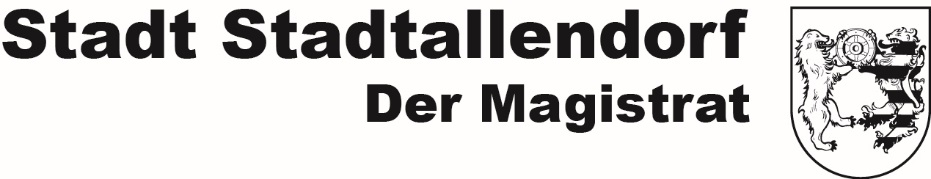 S t e l l e n a u s s c h r e i b u n gDie Stadt Stadtallendorf, Landkreis Marburg - Biedenkopf (ca. 21.500 Einwohner), beabsichtigt, im Bäderbereich der Stadtwerkezum nächstmöglichen Zeitpunkt eineServicekraft (m/w/d)in Teilzeit mit 19,5 Wochenstunden, zunächst befristet für ein Jahr und mit Aussicht auf eine Festeinstellung, einzustellen. Ihre Aufgaben sind insbesondere:Reinigungs- und Desinfektionsarbeiten Bedienung der Bäderkasse Kundenberatung, Teilnahme an Veranstaltungen Wir erwarten:Erfahrung im Umgang mit Kassensystemen und -softwareTeamfähigkeitKollegialitätBereitschaft zum Einsatz in Früh- und Spätschicht, auch an Wochenenden und FeiertagenWir bieten eine Entlohnung nach der Entgeltgruppe 2 des Tarifvertrags für den öffentlichen Dienst (TVöD). Die Stadt Stadtallendorf möchte die Gleichstellung der Frau im Berufsleben verwirklichen und begrüßt besonders Bewerbungen von Frauen. Schwerbehinderte Bewerber/innen werden bei gleicher Qualifikation bevorzugt berücksichtigt.Ihre Bewerbung richten Sie bitte ohne Klarsichthüllen und Hefter o. ä. mit den üblichen Unterlagen (Lebenslauf, Zeugnisse, Referenzen, Qualifikationsnachweise u.a.) - nur Kopien keine Originale – bis zum20. September 2019an denMagistrat der Stadt StadtallendorfFachbereich 1Bahnhofstraße 235260 Stadtallendorf.Eine Rücksendung der Unterlagen ist aus Kostengründen nur möglich, wenn ein frankierter Rückumschlag beigefügt ist.Mit der Abgabe der Bewerbung willigen Sie in die Speicherung Ihrer personenbezogenen Daten während des Bewerbungsverfahrens ein. Ein Widerruf dieser Einwilligung ist jederzeit möglich. Die gespeicherten Daten werden nach Abschluss des Verfahrens unter Wahrung des Datenschutzes vernichtet.Nähere Auskünfte erteilen: Herr Fischer, Tel. 06428/707-110 oder Frau Pohl, Tel. 06428/707-111.